Maths – Long Term PlansYear 1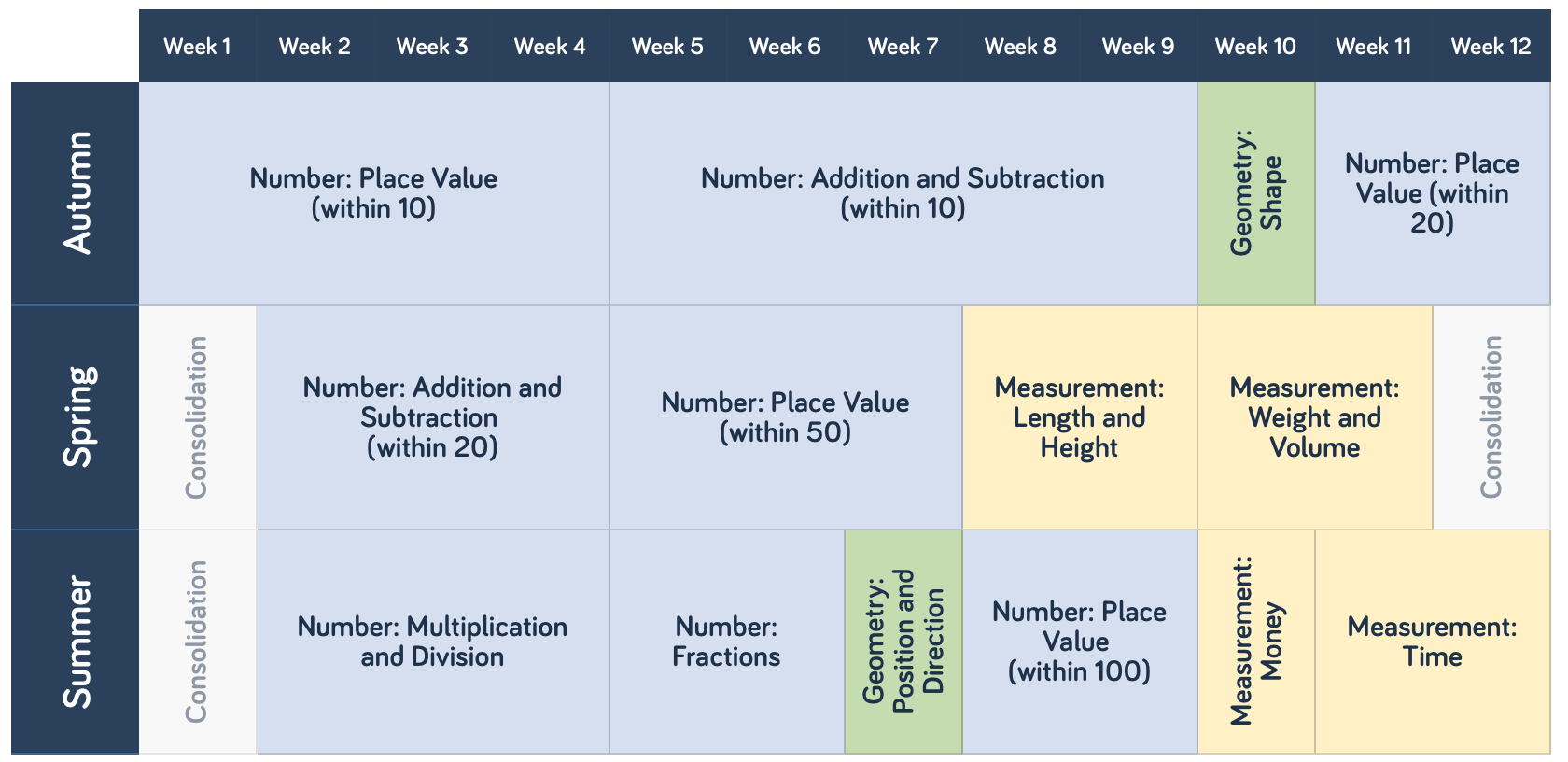 Year 2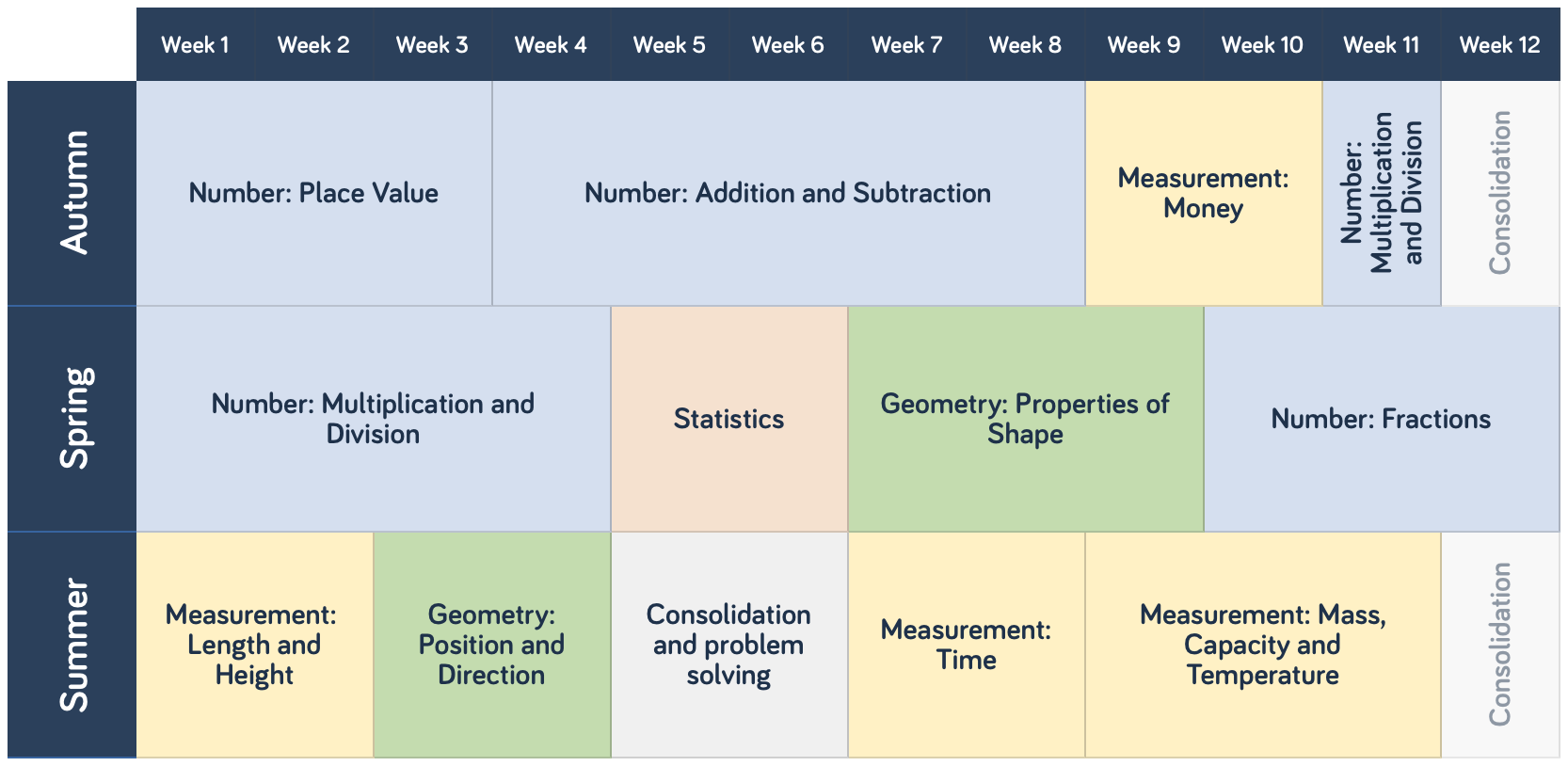 Year 3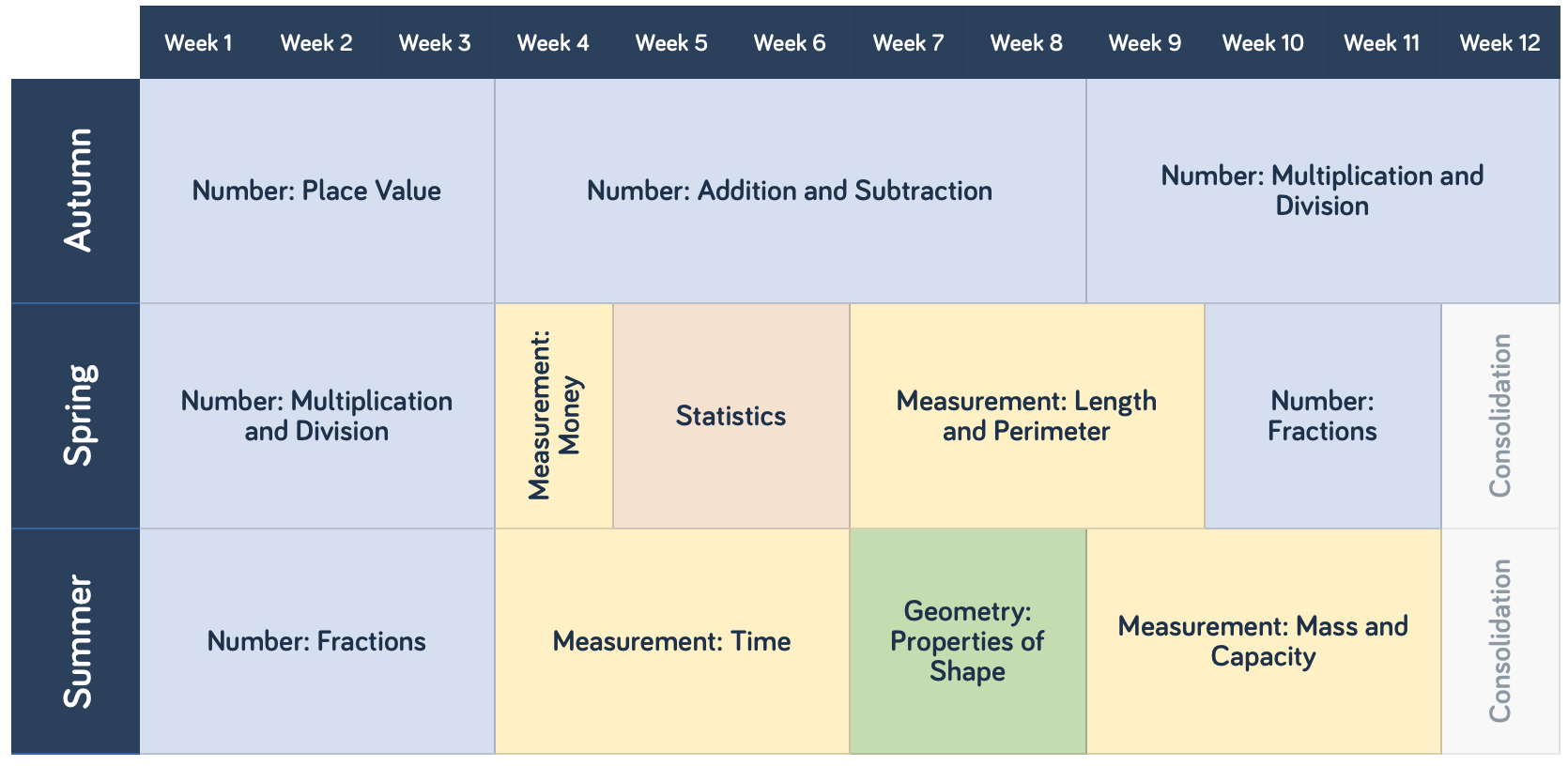 Year 4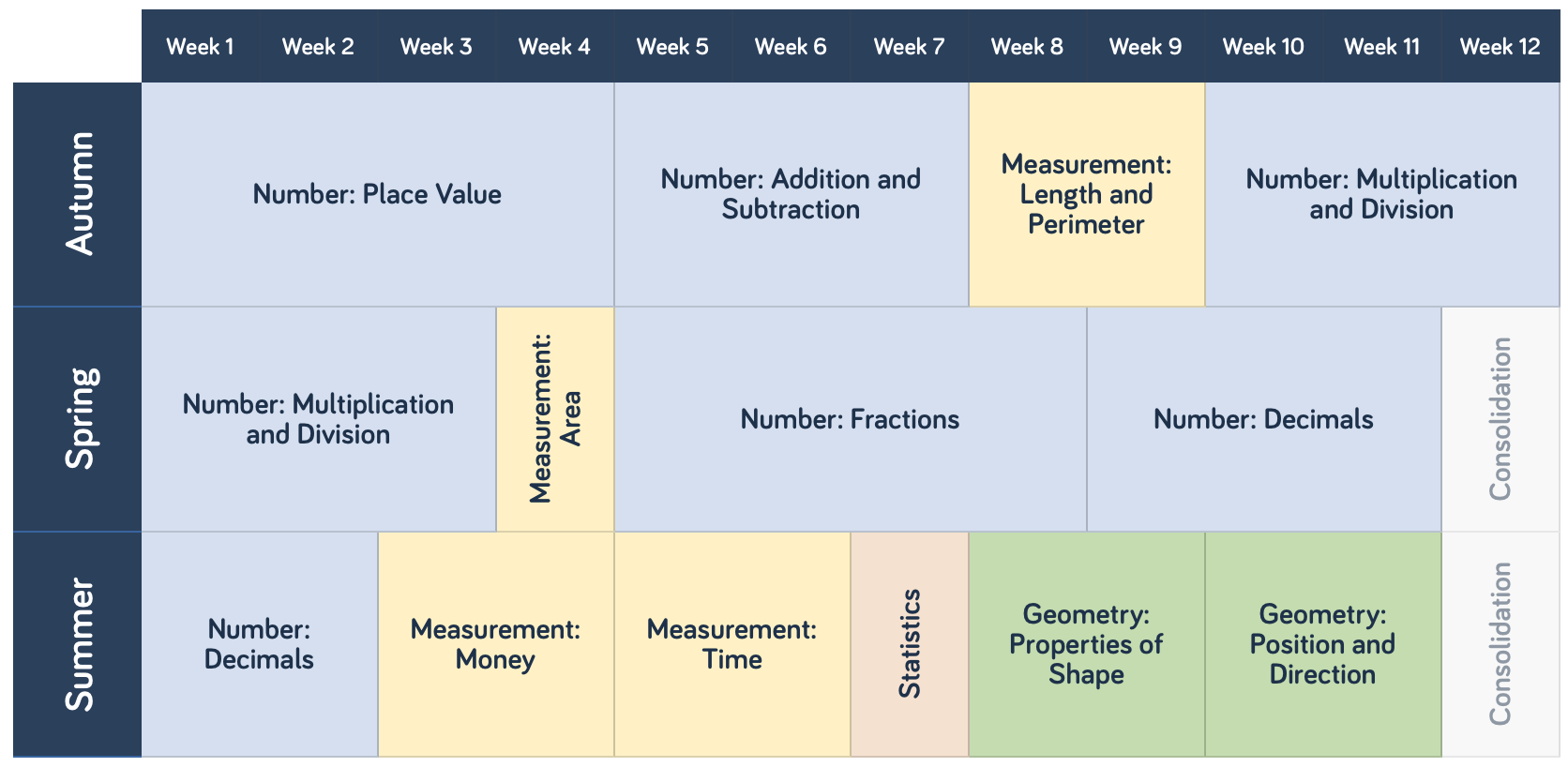 Year 5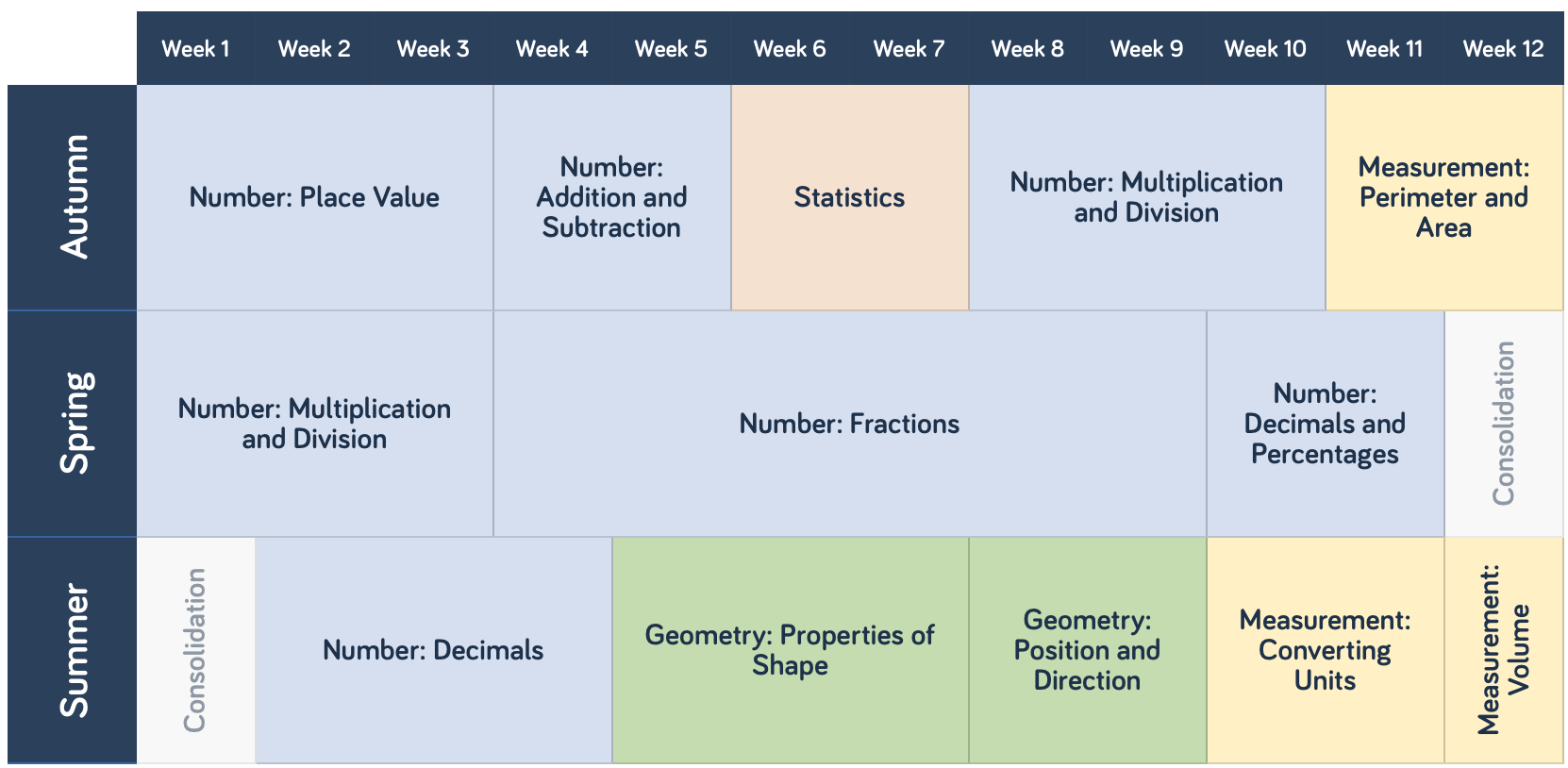 Year 6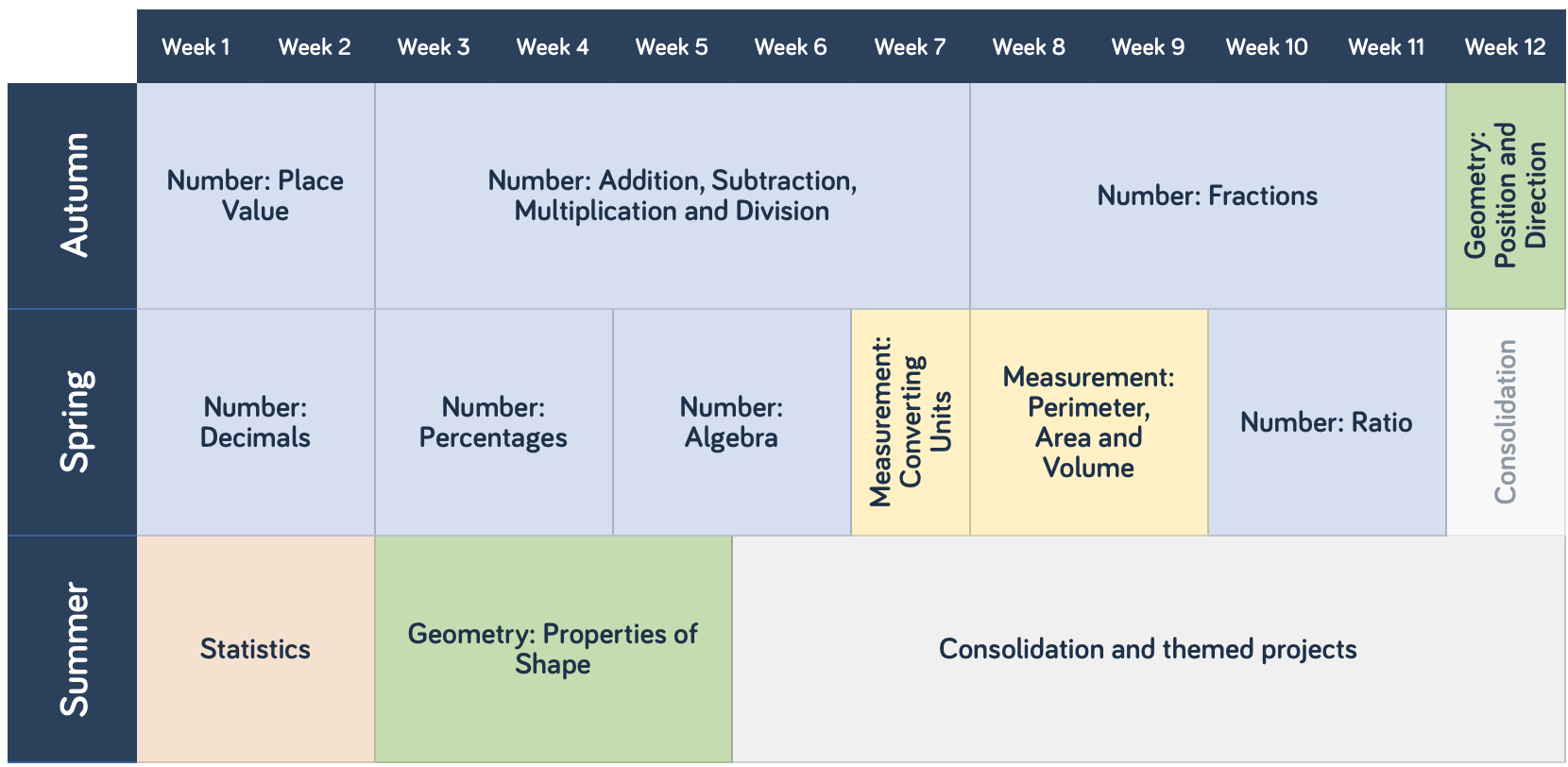 